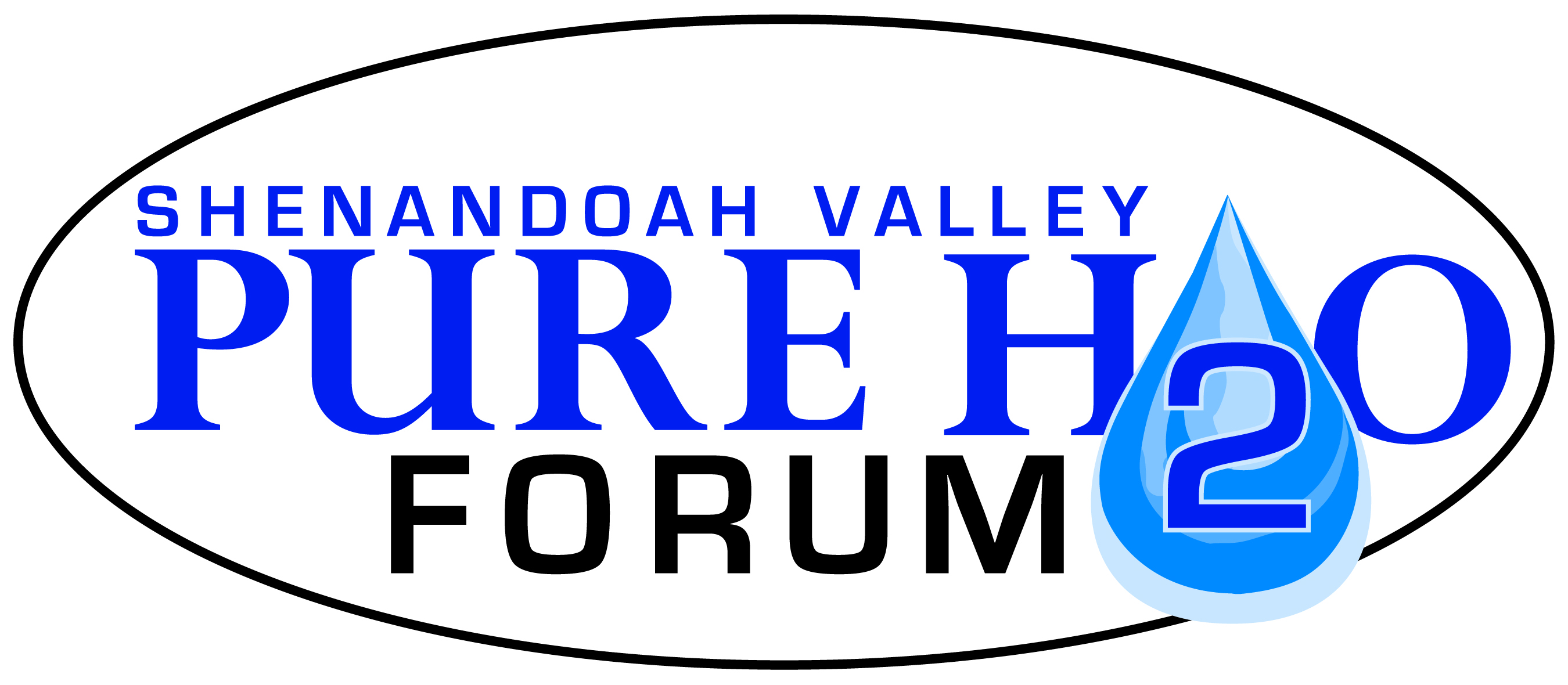 PURE WATER FORUM GRANT APPLICATION ($501- $1,000)Requesting OrganizationRequesting OrganizationRequesting OrganizationRequesting OrganizationRequesting OrganizationName:Address:Address:Address:Is your organization a member of the Pure Water Forum:  Yes   NoIs your organization a member of the Pure Water Forum:  Yes   NoIs your organization a member of the Pure Water Forum:  Yes   NoIs your organization a member of the Pure Water Forum:  Yes   NoIs your organization a member of the Pure Water Forum:  Yes   NoPlease provide a description of your organization (type of organization, purpose).  Include descriptions of any past related projects you have completed.Please provide a description of your organization (type of organization, purpose).  Include descriptions of any past related projects you have completed.Please provide a description of your organization (type of organization, purpose).  Include descriptions of any past related projects you have completed.Please provide a description of your organization (type of organization, purpose).  Include descriptions of any past related projects you have completed.Please provide a description of your organization (type of organization, purpose).  Include descriptions of any past related projects you have completed.Project CoordinatorProject CoordinatorProject CoordinatorProject CoordinatorProject CoordinatorName, Title:Address:Address:Address:Phone number:Email address:Project InformationProject InformationProject InformationProject InformationProject InformationPlease provide a description of the proposed project.  Include project objectives, activities, location, target audience and partners.  Note how your project supports the mission of the Pure Water Forum and the priorities of the Grant Program. Explain how the Pure Water Forum’s contribution to this project will be recognized.Please provide a description of the proposed project.  Include project objectives, activities, location, target audience and partners.  Note how your project supports the mission of the Pure Water Forum and the priorities of the Grant Program. Explain how the Pure Water Forum’s contribution to this project will be recognized.Please provide a description of the proposed project.  Include project objectives, activities, location, target audience and partners.  Note how your project supports the mission of the Pure Water Forum and the priorities of the Grant Program. Explain how the Pure Water Forum’s contribution to this project will be recognized.Please provide a description of the proposed project.  Include project objectives, activities, location, target audience and partners.  Note how your project supports the mission of the Pure Water Forum and the priorities of the Grant Program. Explain how the Pure Water Forum’s contribution to this project will be recognized.Please provide a description of the proposed project.  Include project objectives, activities, location, target audience and partners.  Note how your project supports the mission of the Pure Water Forum and the priorities of the Grant Program. Explain how the Pure Water Forum’s contribution to this project will be recognized.Total requested funding:$     Total project cost:Total project cost:$     Please provide a project budget below.  Please provide a project budget below.  Please provide a project budget below.  Please provide a project budget below.  Please provide a project budget below.  Personnel: provide an itemized personnel budget including position titles, hours and hourly rates for employees working on the project.Personnel: provide an itemized personnel budget including position titles, hours and hourly rates for employees working on the project.Personnel: provide an itemized personnel budget including position titles, hours and hourly rates for employees working on the project.Personnel: provide an itemized personnel budget including position titles, hours and hourly rates for employees working on the project.Personnel: provide an itemized personnel budget including position titles, hours and hourly rates for employees working on the project.Personnel: provide an itemized personnel budget including position titles, hours and hourly rates for employees working on the project.Personnel Subtotal: $     Personnel Subtotal: $     Supplies: provide an itemized supplies budget including meeting materials, refreshments, materials for tree plantings and other activities.Supplies: provide an itemized supplies budget including meeting materials, refreshments, materials for tree plantings and other activities.Supplies: provide an itemized supplies budget including meeting materials, refreshments, materials for tree plantings and other activities.Supplies: provide an itemized supplies budget including meeting materials, refreshments, materials for tree plantings and other activities.Supplies: provide an itemized supplies budget including meeting materials, refreshments, materials for tree plantings and other activities.Supplies: provide an itemized supplies budget including meeting materials, refreshments, materials for tree plantings and other activities.Supplies Subtotal: $     Supplies Subtotal: $     Travel: provide a detailed travel budget including miles traveled and mileage rates ($0.535/mile), lodging, conference registration fees, tuition expenses, and meals during travel. Travel: provide a detailed travel budget including miles traveled and mileage rates ($0.535/mile), lodging, conference registration fees, tuition expenses, and meals during travel. Travel: provide a detailed travel budget including miles traveled and mileage rates ($0.535/mile), lodging, conference registration fees, tuition expenses, and meals during travel. Travel: provide a detailed travel budget including miles traveled and mileage rates ($0.535/mile), lodging, conference registration fees, tuition expenses, and meals during travel. Travel: provide a detailed travel budget including miles traveled and mileage rates ($0.535/mile), lodging, conference registration fees, tuition expenses, and meals during travel. Travel: provide a detailed travel budget including miles traveled and mileage rates ($0.535/mile), lodging, conference registration fees, tuition expenses, and meals during travel. Travel Subtotal: $     Travel Subtotal: $     Contractual: provide an itemized contractual budget including any payments for contractual services such as engineering design work, construction equipment operation, brochure design and printing etc.Contractual: provide an itemized contractual budget including any payments for contractual services such as engineering design work, construction equipment operation, brochure design and printing etc.Contractual: provide an itemized contractual budget including any payments for contractual services such as engineering design work, construction equipment operation, brochure design and printing etc.Contractual: provide an itemized contractual budget including any payments for contractual services such as engineering design work, construction equipment operation, brochure design and printing etc.Contractual: provide an itemized contractual budget including any payments for contractual services such as engineering design work, construction equipment operation, brochure design and printing etc.Contractual: provide an itemized contractual budget including any payments for contractual services such as engineering design work, construction equipment operation, brochure design and printing etc.Contractual Subtotal: $     Contractual Subtotal: $     Please provide an anticipated schedule for your project below.  Indicate when specific project tasks will be completed, not to exceed 1 year.Please provide an anticipated schedule for your project below.  Indicate when specific project tasks will be completed, not to exceed 1 year.Please provide an anticipated schedule for your project below.  Indicate when specific project tasks will be completed, not to exceed 1 year.Please provide an anticipated schedule for your project below.  Indicate when specific project tasks will be completed, not to exceed 1 year.Please provide an anticipated schedule for your project below.  Indicate when specific project tasks will be completed, not to exceed 1 year.Please describe any plans for continuing support for this project beyond the period of the Pure Water Forum Small Grant period.  Include funding sources and expected project activities.Please describe any plans for continuing support for this project beyond the period of the Pure Water Forum Small Grant period.  Include funding sources and expected project activities.Please describe any plans for continuing support for this project beyond the period of the Pure Water Forum Small Grant period.  Include funding sources and expected project activities.Please describe any plans for continuing support for this project beyond the period of the Pure Water Forum Small Grant period.  Include funding sources and expected project activities.Please describe any plans for continuing support for this project beyond the period of the Pure Water Forum Small Grant period.  Include funding sources and expected project activities.